                                                                                              ПРОЕКТ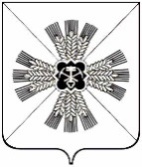 РОССИЙСКАЯ ФЕДЕРАЦИЯКЕМЕРОВСКАЯ ОБЛАСТЬПРОМЫШЛЕННОВСКИЙ МУНИЦИПАЛЬНЫЙ РАЙОНСОВЕТ НАРОДНЫХ ДЕПУТАТОВПРОМЫШЛЕННОВСКОГО МУНИЦИПАЛЬНОГО РАЙОНА5-й созыв, 54-е заседаниеРЕШЕНИЕот ________ № _____пгт. ПромышленнаяО работе  народных дружин по охране общественного порядка в Промышленновском районе В целях реализации Федерального закона  от 02.04.2014 № 44-ФЗ «Об участии  граждан в охране  общественного порядка», руководствуясь Федеральным законом от 06.10.2003 № 131-ФЗ «Об общих принципах организации местного самоуправления в Российской Федерации»,  законом Кемеровской области от 17.11.2014 № 106-ОЗ «О некоторых вопросах деятельности народных дружин», Уставом Промышленновского муниципального района, Совет народных депутатов  Промышленновского муниципального районаРЕШИЛ:1. Информацию, предоставленную  начальником Отдела МВД России по Промышленновскому району, подполковником полиции Е.Р. Урмановым, о работе  народных дружин по охране общественного порядка в Промышленновском районе принять к сведению. 2. Рекомендовать  начальнику Отдела МВД России по Промышленновскому району, подполковнику полиции Е.Р. Урманову активизировать работу по привлечению  граждан к  охране общественного порядка на территории Промышленновского  района.3. Рекомендовать главам  городского и сельских поселений Промышленновского муниципального района продолжить  работу среди населения по вопросу создания народных дружин для привлечения  их  к охране общественного порядка на территориях поселений.4. Рекомендовать начальнику  Управления культуры,  молодежной политики, спорта и туризма администрации Промышленновского муниципального района И.Г. Должиковой рассмотреть вопрос о возможности  предоставления народным дружинникам и членам их семей права  приобретения бесплатного абонемента  для посещения спортивных секций, киносеансов  в МБУ «Районный культурно - досуговый комплекс».5.  Настоящее решение вступает в силу со дня подписания  и подлежит  обнародованию на официальном сайте администрации Промышленновского муниципального района.6. Контроль за исполнением данного решения возложить на комиссию по местному самоуправлению и правоохранительной деятельности             (Г.В. Устимова).ПредседательСовета народных депутатов Промышленновского муниципального районаТ.П. МотрийГлаваПромышленновского муниципального районаД.П. Ильин